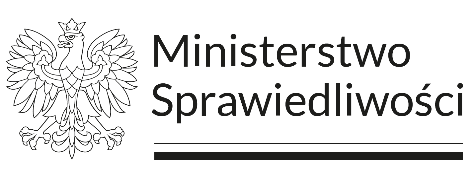 FORMULARZ SZACOWANIA WARTOŚCI ZAMÓWIENIAna realizację zamówienia:Dostawa rozwiązania informatycznego obejmującego funkcjonalność systemu zarządzania informacją i zdarzeniami bezpieczeństwa SIEM/SOAR oraz świadczenie innych usług.DANE DOTYCZĄCE OFERENTA:CAŁKOWITA SZACOWANA WARTOŚĆ ZAMÓWIENIA:SZACOWANA WARTOŚĆ ZAMÓWIENIA W ROZBICIU NA:Nazwa podmiotuAdres siedzibyNumer NIPNumer REGONTelefon kontaktowyAdres e-mail………………………………. zł. brutto (suma pozycji RAZEM z TABELI 1 i TABELI 2)Słownie: ………………………………………………………………………………….………………………………. zł. Netto (suma pozycji RAZEM z TABELI 1 i TABELI 2)Słownie: ………………………………………………………………………………….TABELA 1Przedmiot zamówieniaCena netto w PLNVAT w %VAT w %Cena brutto w PLNNazwa i producent oferowanego SystemuabccdgSystem SIEM wraz z Oprogramowaniem i usługami wsparcia serwisowegoSystem SOAR wraz z Oprogramowaniem i usługami wsparcia serwisowegoRAZEMTABELA 2Przedmiot zamówieniaCena netto w PLNVAT w %Cena brutto w PLNilośćWartość brutto (d x e) w PLNabcdefUsługi szkoleniowe producentaUsługi Wykonawcy ……./1 h……./1 h3500 hRAZEM